Муниципальное дошкольное общеобразовательное учреждениедетский сад «Теремок»Проект(исследовательский, творческий)«Русская изба»  Подготовила: Е. В. Токарева2022 годСреднесрочный педагогический проект в младшей группе «Русская изба»Выполнила: воспитатель Токарева Е. В.Паспорт проекта:Тема: Русская избаАвтор: воспитатель Токарева Елена ВикторовнаМесто работы: МДОУ детский сад «Теремок»Тип проекта: творческий; исследовательскийВид проекта: групповойПродолжительность: среднесрочный (март-май)Участники: дети младшей группы, воспитатели, родителиАктуальность:С малого родника берет начало большая величавая река. Так и любовь к большой великой Родине закладывается в детстве и начинается с воспитания в детях любви к близким людям, к детскому саду, к родному городу и родной стране и играет огромную роль в становлении личности ребенка.  В современных условиях, когда происходят глубочайшие изменения в жизни общества, одним из центральных направлений работы с подрастающим поколением становится патриотическое и нравственно – духовное воспитание. Сейчас, в период нестабильности в обществе, возникает необходимость вернуться к лучшим традициям нашего народа, к его вековым корням, к таким вечным понятиям, как род, родство, Родина.Система работы в этом направлении требует организацию особых условий, создания обстановки. Погрузить детей в атмосферу старины способствует организация музея «Русская изба».Цель проекта: формировать представления о строении русской избы, о ее внутреннем и внешнем убранстве, об особенностях уклада жизни русского народа.Задачи проекта:1. Познакомить детей с избой — жилищем крестьянской семьи, с ее устройством. Подготовить экспозицию русской избы. Познакомить с многообразием предметов старинного русского быта, их названиями и назначением (печь, прялка, посуда, коромысло, ухват, чугунок, сундук, кровля, венец, люлька, лавка, сруб.) 2. Обогатить словарь детей народными пословицами, поговорками, загадками, частушками.3. Развить связную монологическую речь и коммуникативные умения при помощи игровых подходов и народных игр.4. Формировать умения испытывать эстетическое наслаждение от участия в театрализованной деятельности (игры — драматизации, игры с куклами, постановка художественных произведений, сказок.)5. Формировать художественно — эстетическую культуру во всех видах деятельности: познавательной, музыкальной, игровой, учебной, трудовой.8. Воспитывать патриотические чувства.Ожидаемый результат:- Дети получат обширные знания об истории крестьянского жилища — избы, о ее устройстве;- познакомятся со старинными предметами домашнего обихода;- обогатится словарный запас названиями предметов русского быта;- Сделать фото альбом с изображение достопримечательностей  нашего города «Моя малая родина»- пополнять мини-музей «Русская изба».Этапы реализации проекта:1этап- подготовительный:1. Изучение литературы по музейной педагогике.2. Диагностика знаний детей о русской культуре.3. Беседы с детьми о русском народном творчестве.4. Сбор материала для музея.2 этап- реализация проекта :1. Совместная познавательно-исследовательская и творческая деятельность.2. Разучивание частушек, пословиц, поговорок, потешек, танцев, песен, русских народных игр.3. Организация предметно – развивающей среды.3 этап- заключительный.1. Диагностика полученных знаний детей о музее «Русская изба».2. Анализ полученных данных.3. Презентация мини-музея «Русская изба».4. Итоговое мероприятие: посещение музея Мыши и Народного музея.Результат проекта:Дети познакомились с особенностями жизни русских людей в старину.В процессе проекта дети знакомились с прошлым русского народа: разучивали потешки, поговорки; играли в русские народные игры, знакомились с русскими – народными сказками, познакомились с избой, русской народной одеждой, с предметами старинного быта.Продукт проекта- русская изба с предметами быта. На этапе реализации проекта проходил сбор старинных предметов. Педагогический коллектив с интересом встретил эту идею. Большинство экспонатов было собрано благодаря энтузиазму воспитателей.Следующий этап – оформление старинного интерьера русской избы.Для погружения в культуру наших предков я провела несколько занятий с использованием экспозиции русской избы. Был пополнен патриотический центр атрибутами. Создан фотоальбом с изображением достопримечательностей города Мышкин. Дети посетили Народный музей и музей Мыши. На итоговом родительском собрании родителям была представлена презентация проекта «Русская изба».Проведение занятий: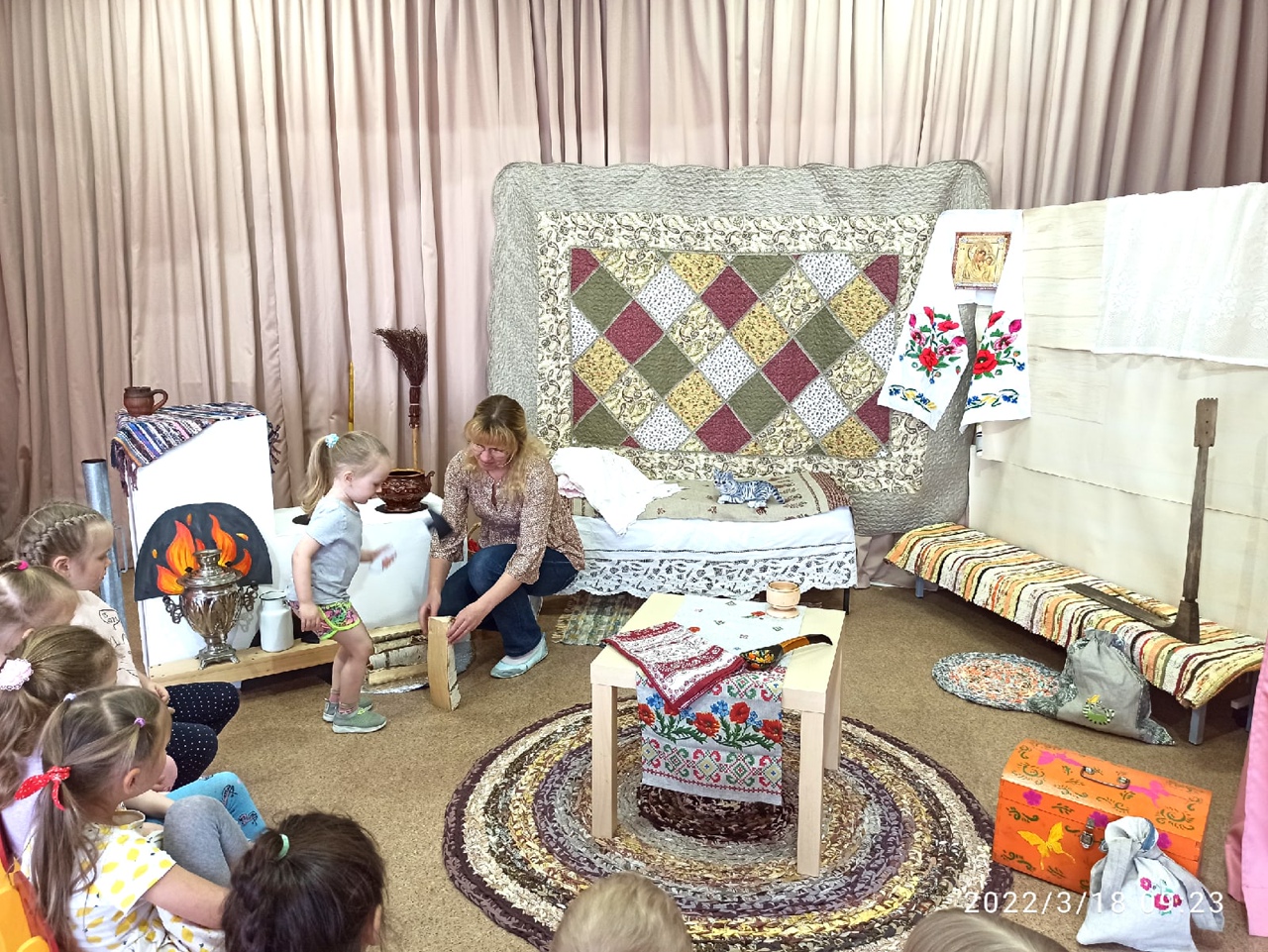 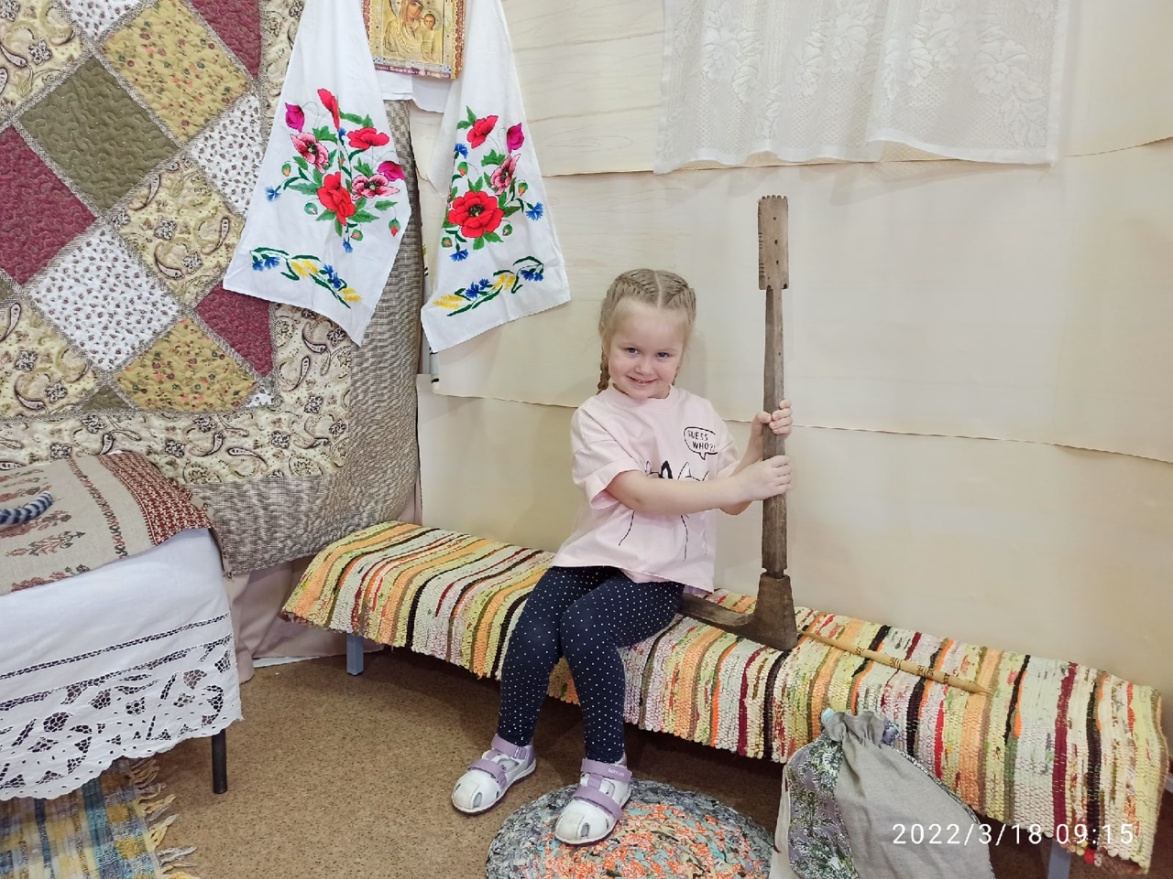 Изготовление народной куклы – куклы Льнянушки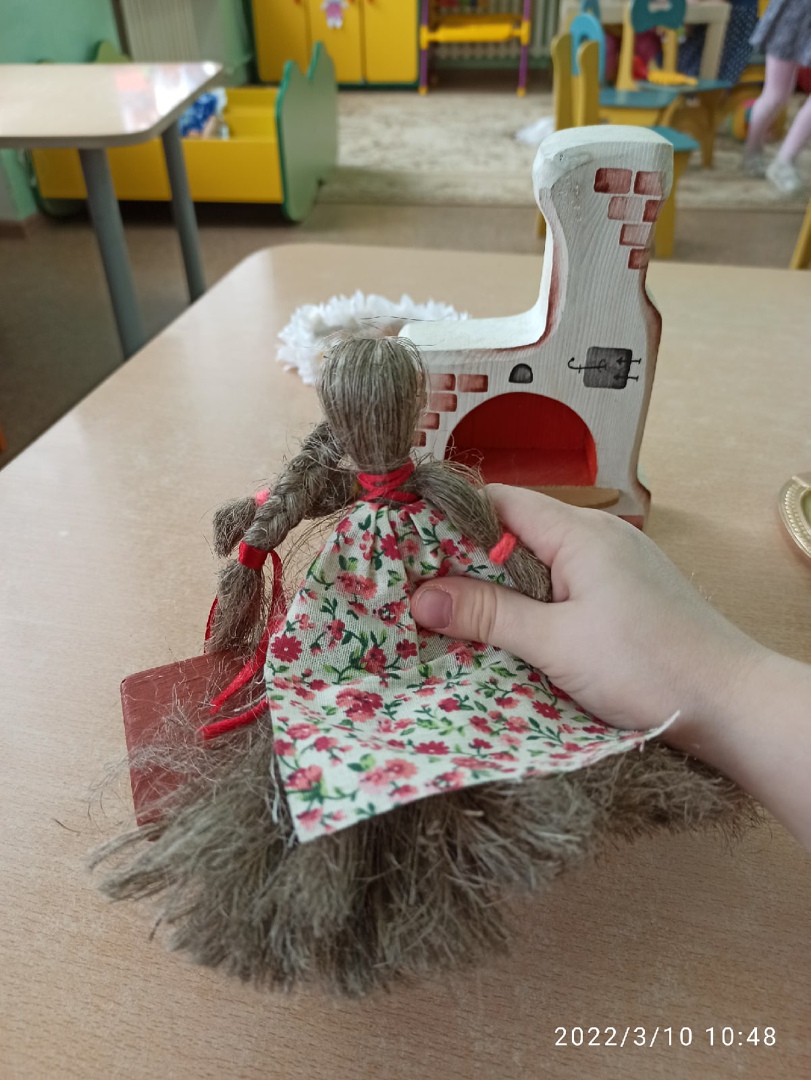 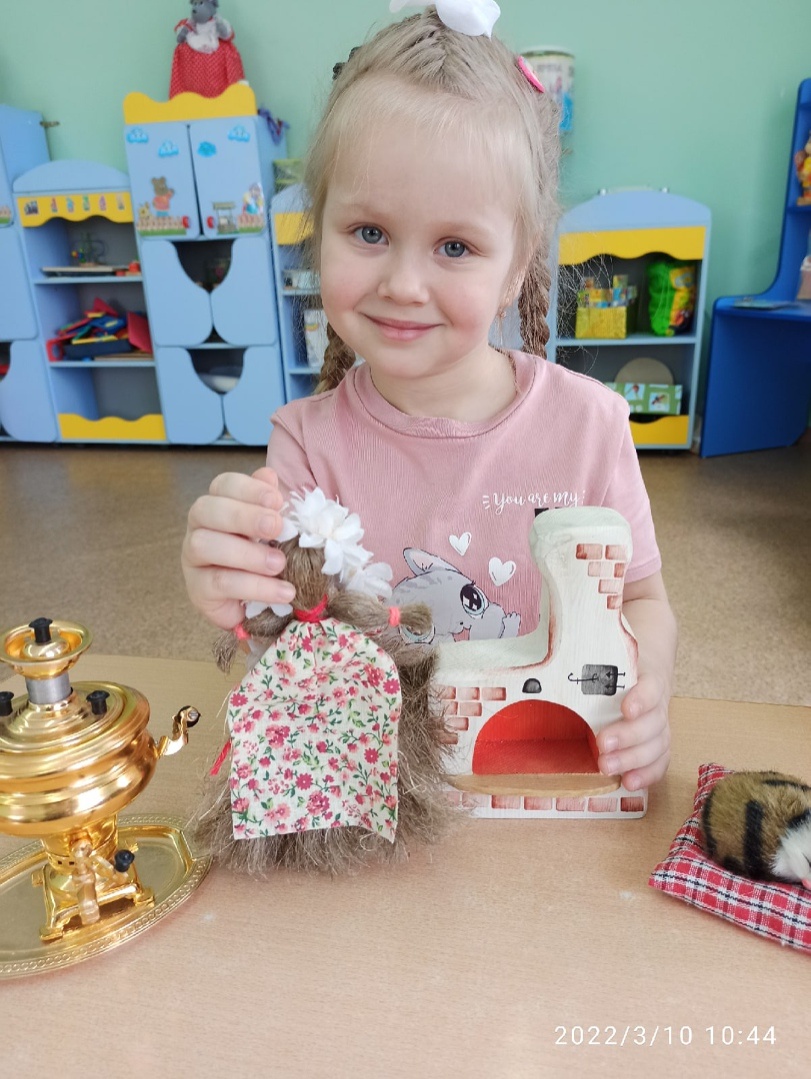 Знакомство с народным костюмом: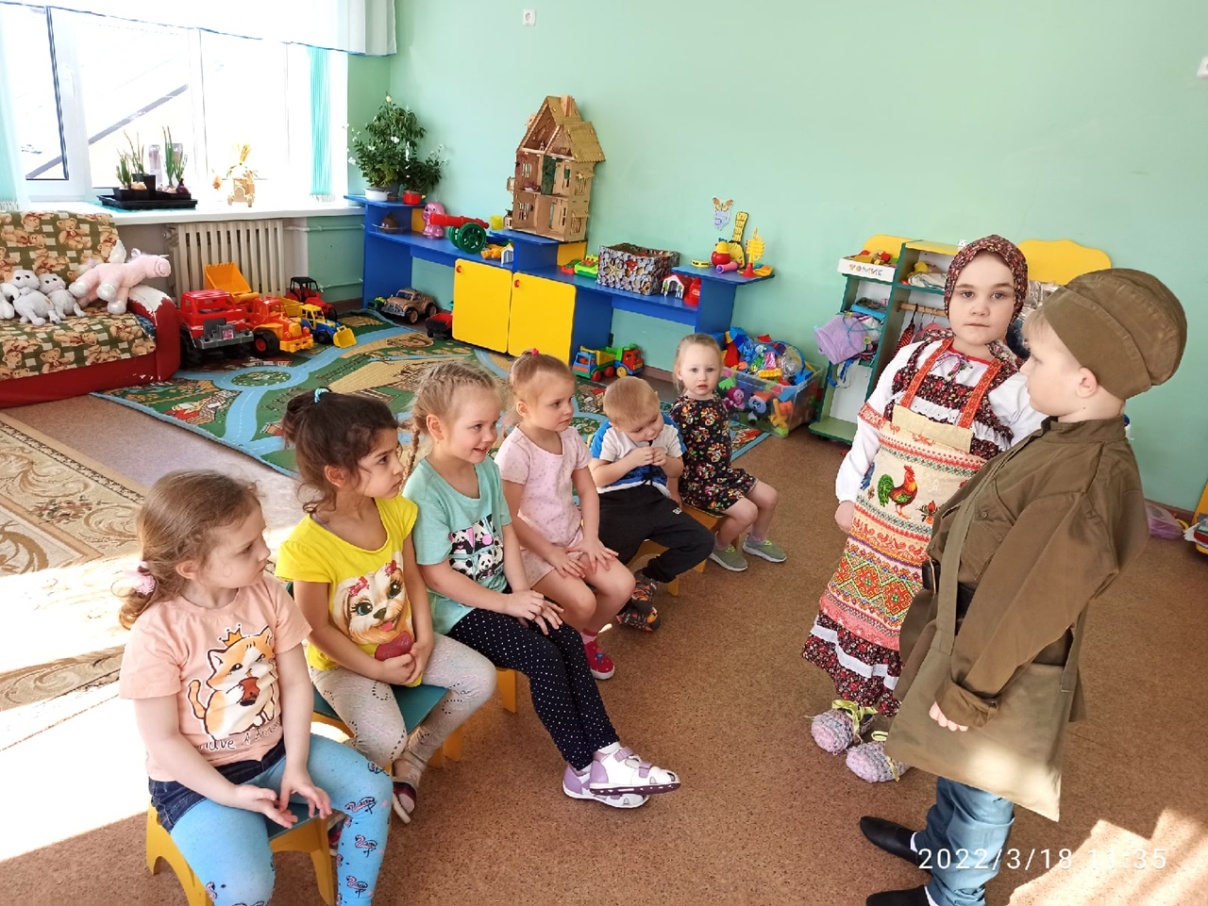 Пополнение атрибутами патриотического центра: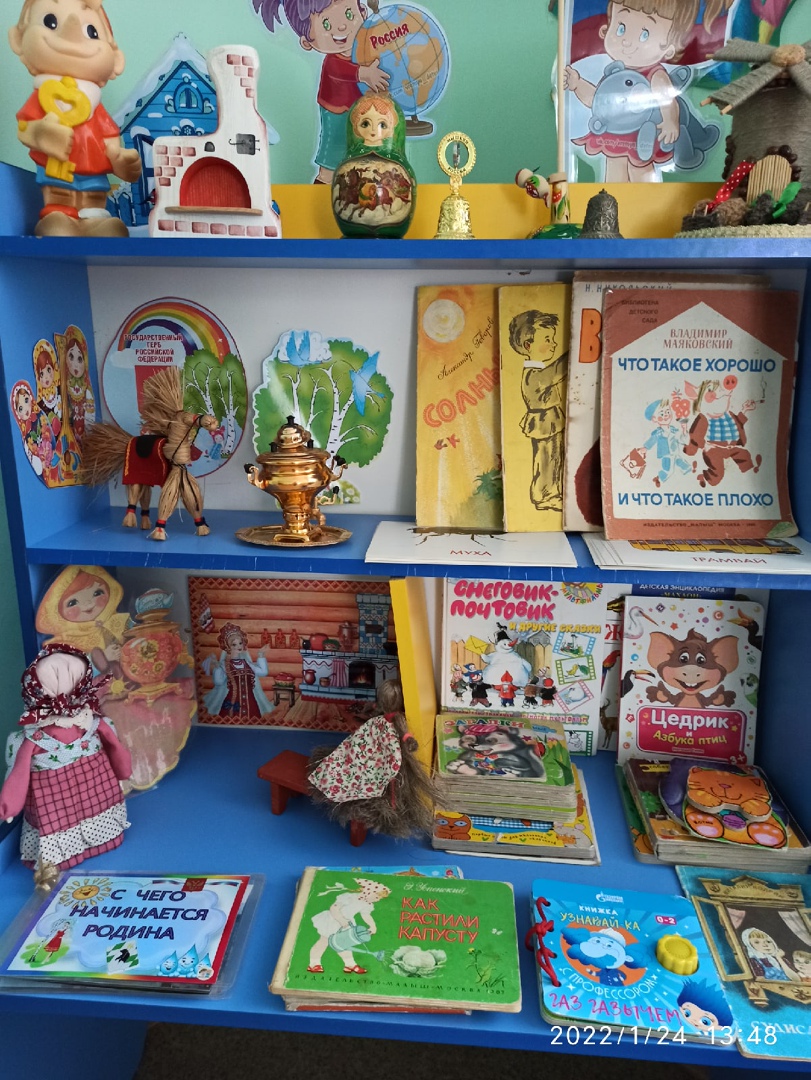 Знакомство с русскими народными сказками с использованием театрализации: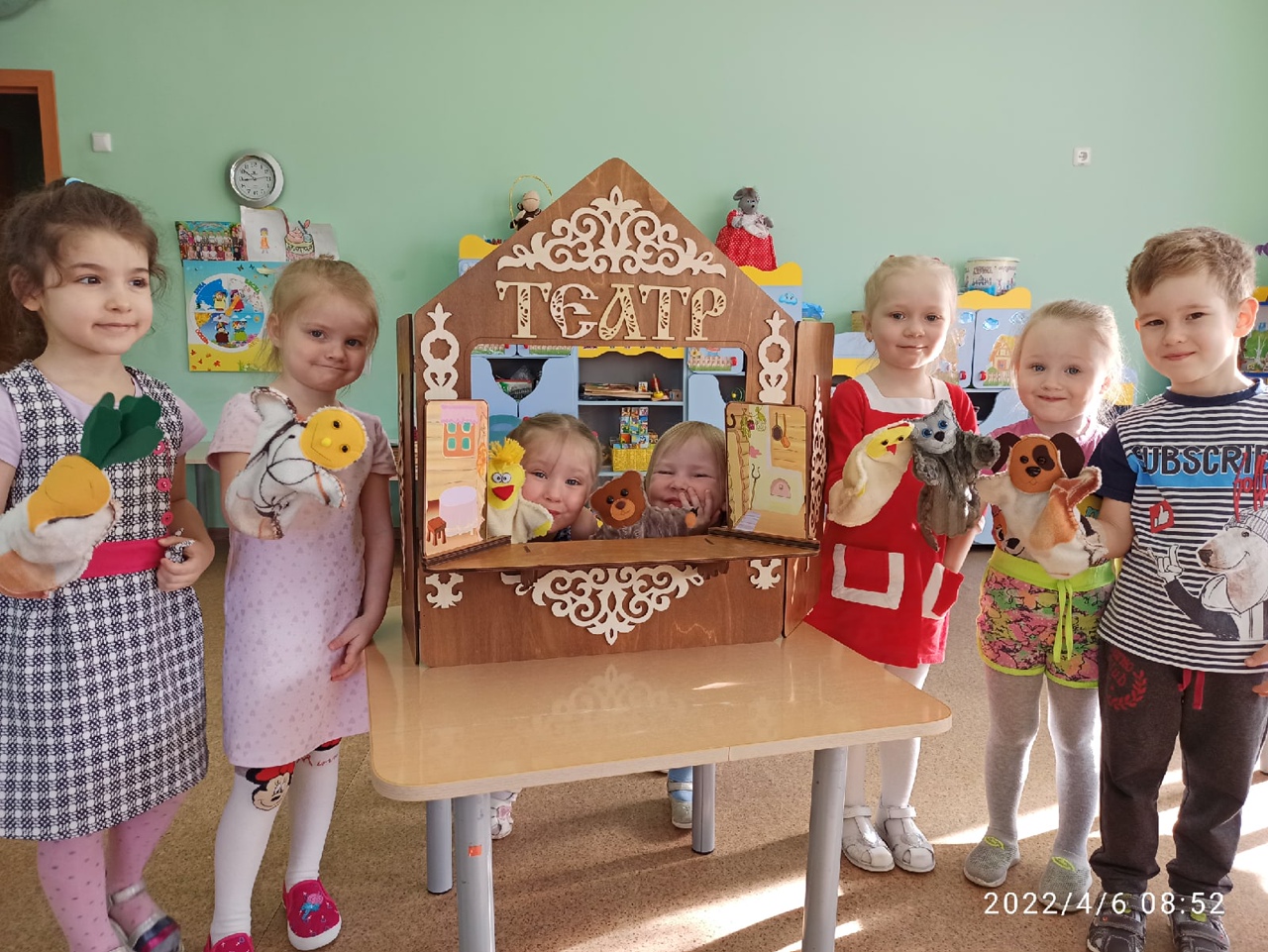 Экскурсия на территорию Народного музеяПосещение музея Мыши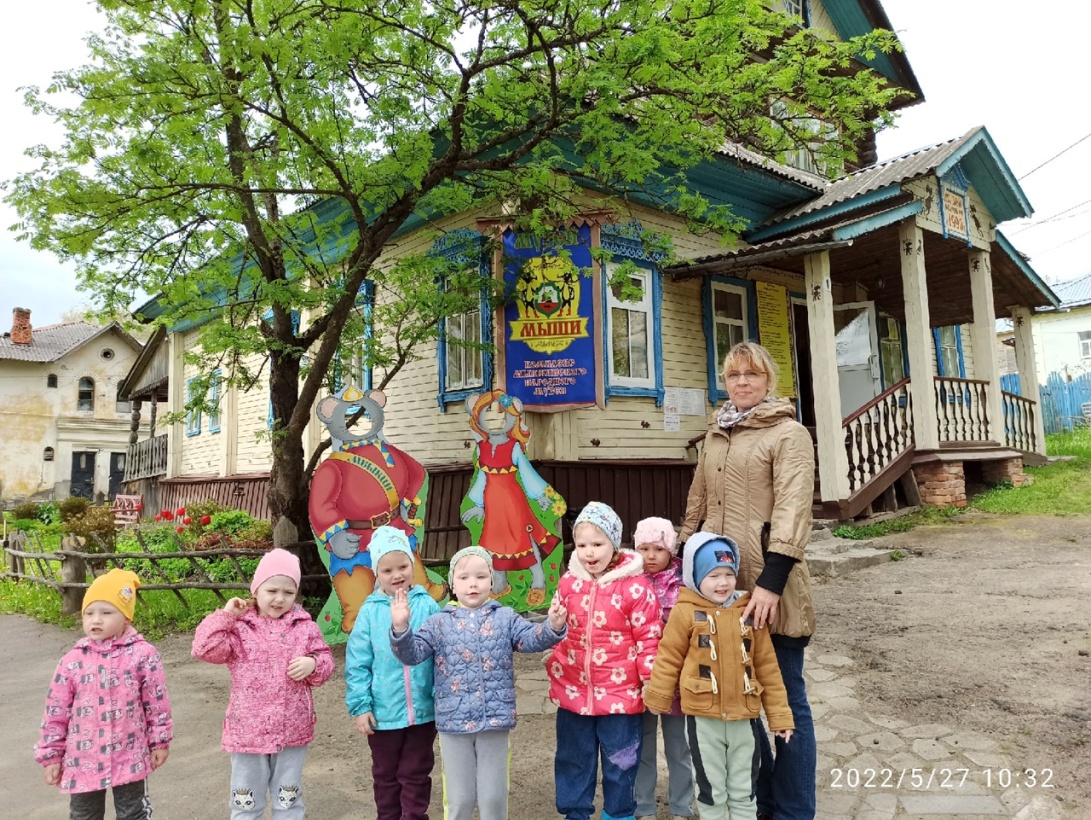 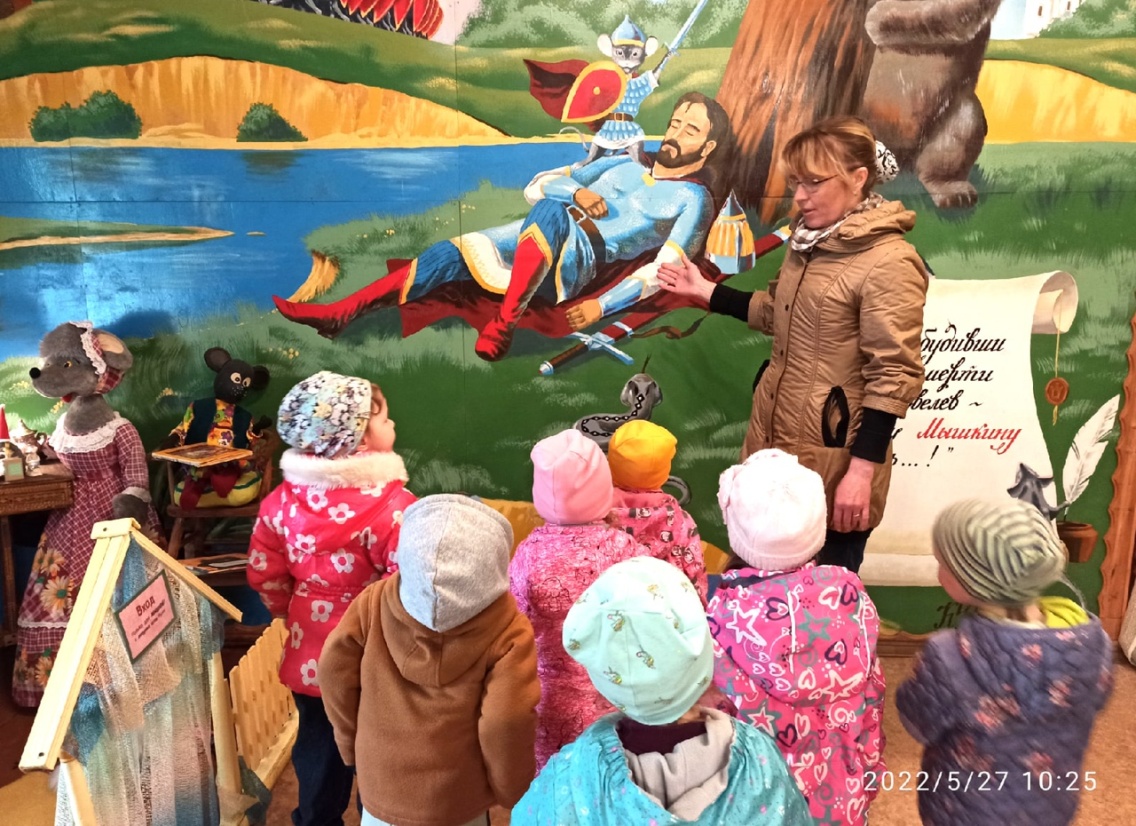 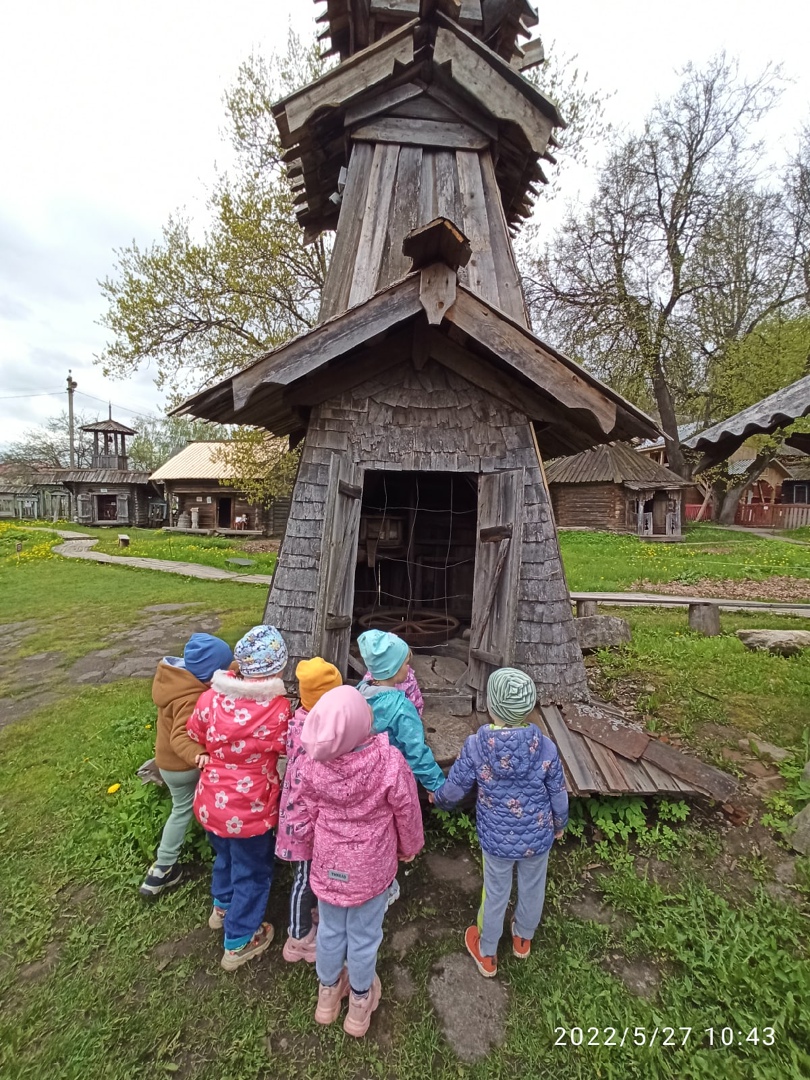 Участие воспитанников во Всероссийском конкурсе авторской куклы: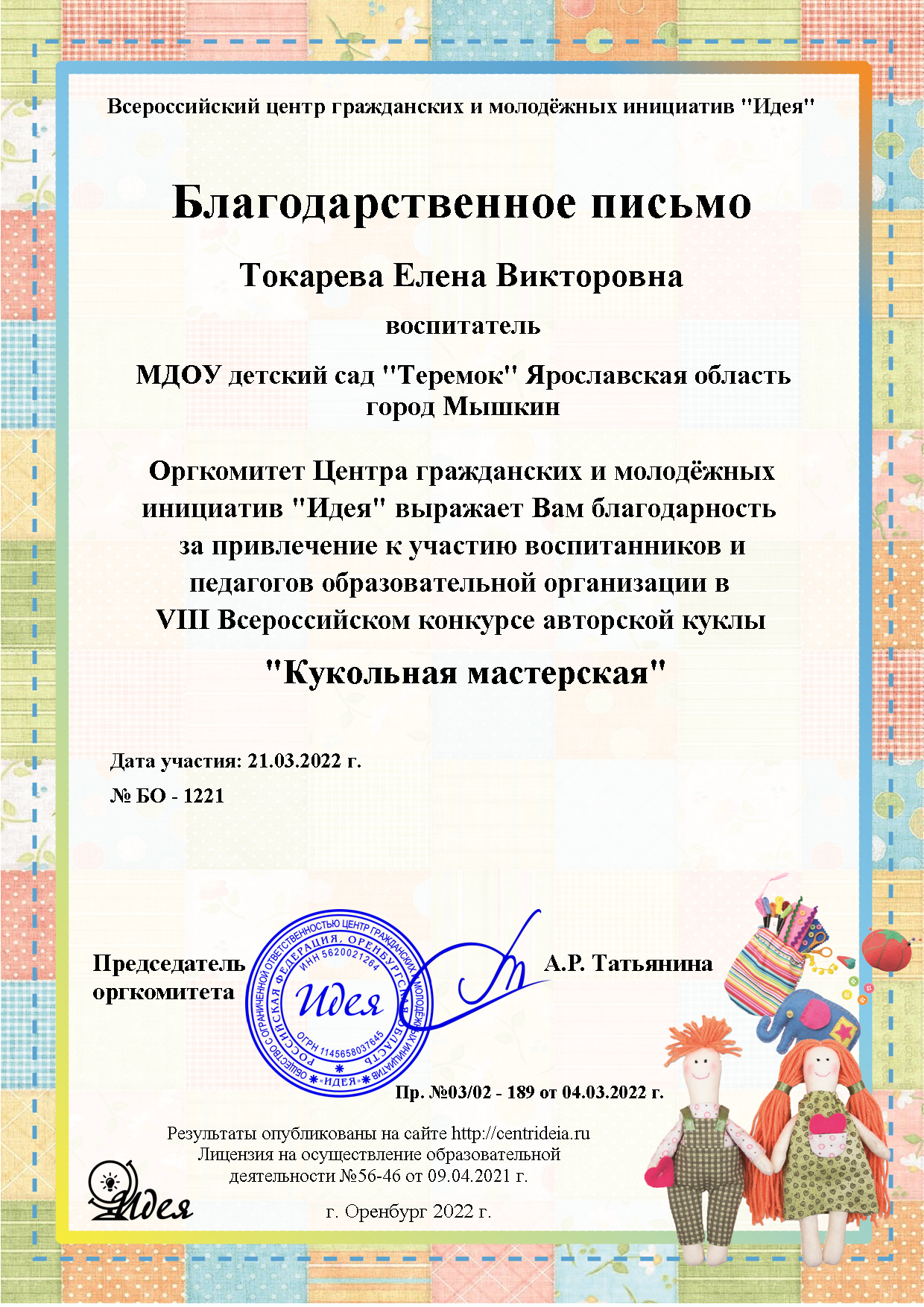 